CASA DE CULTURĂ „ION LUCA CARAGIALE” A MUNICIPIULUI PLOIEŞTI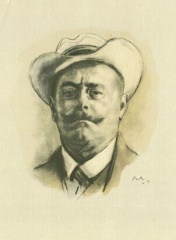 Piața Eroilor nr. 1A, Tel/ Fax: 0244/578 148, 0244/578 149www.casadecultura.ro; e- mail: secretariat@casadecultura.roFORMULAR DE ÎNSCRIERECursul / Cercul/Club ______________________________________ Nivel ___________________________Numele şi prenumele cursantului____________________________________________________________Data naşterii cursantului __________________ Unitatea de învăţământ frecventată____________________Adresa părintelui/cursantului ______________________________________________________________E-mail-ul părintelui/cursant _______________________________________________________________Numărul de telefon al părintelui/cursantului_________________________________________________Plata pentru fiecare cerc/curs se va face până pe data de 10 ale lunii în curs şi se va achita pentru o lună întreagă (indiferent de  câte prezenţe are la cerc/curs);Plata se poate face atât prin casierie (L-J: 8.00-16.30, V: 8.00-14.00), cât și prin contul instituției din Trezorerie RO83TREZ52121G331700XXXX;În caz de retragere, nu se restituie taxa;Cursantul este apt să depună efort fizic în cadrul cercului ___________Cursanţii minori vor fi însoţiţi până la sala de curs de părinţi (sau un reprezentant major);Prin prezentul formular părintele/cursantul ia la cunoștință că imobilul situat în Ploiești, str. Emil Zola nr.8 (Halele Centrale, etaj I) nu deține aviz ISU;Prin prezentul formular părintele/cursantul este de acord cu filmarea şi fotografierea copilului în cadrul evenimentelor (proiecte educaţionale, spectacole, concursuri etc) desfăşurate de Casa de Cultură „Ion Luca Caragiale” a Municipiului Ploieşti şi cu utilizarea materialelor foto şi/sau video pe site-ul instituţiei, pe pagina de Facebook a instituţiei, precum şi în albume, cataloage, calendare şi alte publicaţii editate de Casa de Cultură „Ion Luca Caragiale” a Municipiului Ploieşti, în scopul promovării activităţii instituţiei.            SEMNĂTURA                                                                                     DATA ________________________PĂRINTELUI / CURSANTULUI _________________                             Casa de Cultură „Ion Luca Caragiale”         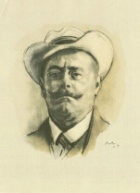                a Municipiului Ploieşti                                     	    Piața Eroilor, nr. 1A                                     Tel/ Fax: 0244 578.148/578.149                                            www.casadecultura.ro                secretariat@casadecultura.ro Declaraţie de consimţământprivind acordul pentru prelucrarea datelor cu caracter personalSubsemnatul/Subsemnata ……………………………………………………………… domiciliat/ă în ………………………………………………………………………………………, e-mail ……………………………………………………… , telefon …………………………… declar prin prezenta, că sunt de acord Casa de Cultură „Ion Luca Caragiale” a Municipiului Ploiești să fie autorizată să proceseze datele mele personale precum şi ale copilului/copiilor meu/mei minor/minori, soţului/soţiei, după caz, în cadrul  proiectului/ activității ………………………………………………………………………, respectând prevederile Regulamentului (UE) 2016/679 al Parlamentului European şi al Consiliului din 27 aprilie 2016 privind protecţia persoanelor fizice în ceea ce priveşte prelucrarea datelor cu caracter personal şi privind libera circulaţie a acestor date şi de abrogare a Directivei 95/46/CE (Regulamentul general privind protecţia datelor) pus în aplicare prin Legea nr.190/2018 . Consimțământul meu în ceea ce privește prelucrarea datelor cu caracter personal, precum și furnizarea datelor personale este acordat pentru scopul menționat și declar că am luat la cunoștință de drepturile mele conferite de Regulamentul UE 679 / 2016: dreptul de acces la date, dreptul la ștergerea datelor (“dreptul de a fi uitat”), dreptul la restricționare, dreptul la portabilitatea datelor, dreptul la opoziție, dreptul la rectificare. Am înțeles această declarație de consimțământ și sunt de acord cu procesarea datelor mele personale prin canalele de mai sus, în scopurile descrise în prezenta. DATA ……………………………………… SEMNĂTURA ………………………………………